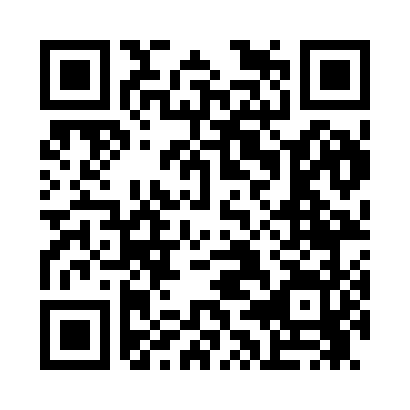 Prayer times for Waterman Corner, New York, USAMon 1 Jul 2024 - Wed 31 Jul 2024High Latitude Method: Angle Based RulePrayer Calculation Method: Islamic Society of North AmericaAsar Calculation Method: ShafiPrayer times provided by https://www.salahtimes.comDateDayFajrSunriseDhuhrAsrMaghribIsha1Mon4:025:451:225:258:5810:412Tue4:025:461:225:258:5810:413Wed4:035:461:225:258:5710:414Thu4:045:471:225:258:5710:405Fri4:055:481:225:258:5710:396Sat4:065:481:235:258:5610:397Sun4:075:491:235:258:5610:388Mon4:085:501:235:258:5610:379Tue4:095:501:235:258:5510:3710Wed4:105:511:235:258:5510:3611Thu4:115:521:235:258:5410:3512Fri4:125:531:235:258:5410:3413Sat4:135:531:235:258:5310:3314Sun4:145:541:245:258:5210:3215Mon4:165:551:245:258:5210:3116Tue4:175:561:245:258:5110:3017Wed4:185:571:245:258:5010:2918Thu4:195:581:245:258:5010:2819Fri4:215:591:245:248:4910:2620Sat4:225:591:245:248:4810:2521Sun4:236:001:245:248:4710:2422Mon4:256:011:245:248:4610:2323Tue4:266:021:245:248:4610:2124Wed4:286:031:245:238:4510:2025Thu4:296:041:245:238:4410:1926Fri4:306:051:245:238:4310:1727Sat4:326:061:245:228:4210:1628Sun4:336:071:245:228:4110:1429Mon4:356:081:245:228:4010:1330Tue4:366:091:245:218:3810:1131Wed4:386:101:245:218:3710:10